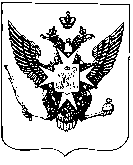 Муниципальный Советгорода ПавловскаРЕШЕНИЕот 04 сентября   2013 года							                             № 6/5.2О внесении изменений в Решение МуниципальногоСовета города Павловска от 19.06.2013 № 5/3.1 «О внесении изменений в Решение Муниципального Совета городаПавловска от 28.05.2008 № 7/1.1 «Об утверждении Положения  «Об участии  в профилактике терроризма и экстремизма, а также в минимизации и (или) ликвидации последствий проявления терроризма  и экстремизма на территории муниципального образования город Павловск»С целью приведения правовых актов Муниципального Совета города Павловска в соответствие действующему законодательствуМуниципальный Совет города ПавловскаРЕШИЛ:1. Внести изменения в решение Муниципального Совета города Павловска от 19.06.2013 № 5/3.1, изложив п.2 решения в следующей новой редакции:«2. Настоящее решение вступает в силу со дня его официального опубликования.»2. Настоящее решение вступает в силу со дня его официального опубликования.Глава муниципального образованиягорода Павловска				                                                           В.В. Зибарев